Профилактика суицидального поведения подростковСогласно статистике причинами суицидов в 65% случаев становятся семейные конфликты, в 15% – неразделенная любовь, в 10% – депрессия или обида, в 8% – нервный срыв или потрясение, в 2% – любопытство и другие причины. При этом тот же нервный срыв может случиться, если ребенок стал жертвой насилия, из-за конфликта с учителями и одноклассниками, с воспитателями и родителями, из-за стыда и боязни ответственности за совершенные поступки. Суицид - это осознанное лишение себя жизни.Практически всегда подросток, решившийся свести счеты с жизнью, сознательно или бессознательно подает сигналы бедствия, ВАЖНО вовремя распознать их.Виды суицидов:Демонстративно-шантажный суицид – все действия подростка направлены на то, чтобы их заметили. Обычно это - самоповреждения, порезы вен, отравление неядовитыми лекарствами, изображения повешения.Аффективный суицид – спонтанный порыв свести счеты жизнью, спровоцированные сильными негативными эмоциями (обида, гнев…), затмевающие реальное восприятие действительности и провоцирующие на такие действия. Истинный (спланированный) суицид – подросток хорошо обдумывает каждое своё действие, старается привести в порядок дела, пишет сообщения в социальных сетях, раздаривает личные вещи. 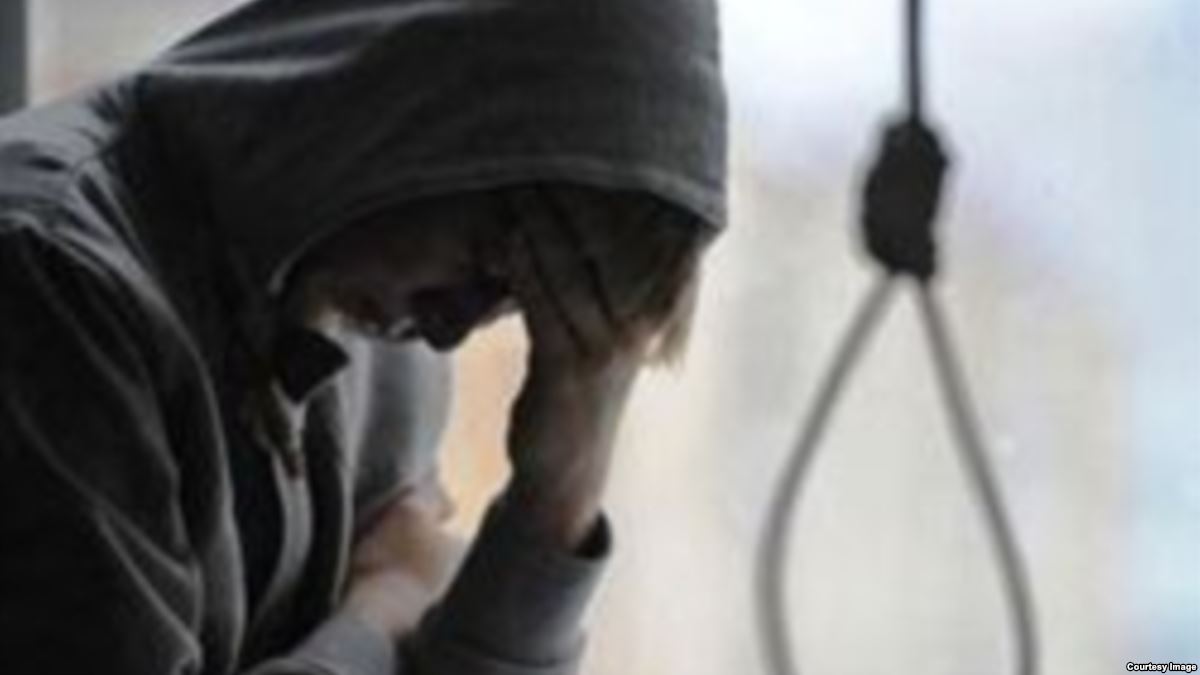 К признакам суицидного поведения относятся:разговоры и мысли о самоубийстве, депрессия - спутник суицидального поведения, чрезмерное или неуместное ощущение вины, частое употребление спиртного/наркотиков, высокая тревожность подростка, приобретение средств увечия, проблемы со здоровьем, внезапная инвалидизация, поиск информации о самоубийстве в интернете.Мотивы суицидального поведения подростковПереживание обиды, одиночества, отчужденности и непонимания.Действительная или мнимая утрата любви родителей.Ревность к младшим братьям/сестрам.Разрыв с другом/подругой, предательство, измена.Переживания, связанные со смертью близких, друзей, животных.Переживания из-за развода или ухода родителей из семьи.Чувство вины, стыда, оскорбленного самолюбия, самообвинения.Боязнь позора, насмешек или унижения.Страх наказания, нежелание извиняться.Любовные неудачи, сексуальные эксцессы, ревность.Беременность.Чувство мести, злобы, протеста; угроза или вымогательство.Желание привлечь к себе внимание, вызвать сочувствие,избежать неприятных последствий, уйти от трудной ситуации.Сочувствие, подражание (друзья, героям), эффект Вертера.Романтизация смерти.Стремление к экстриму (заигрывание со смертью).Гедонизм, рискованное сексуальное поведение.Аффект под воздействием ПАВ, алкоголяОтсутствие жизненного опыта преодоления таких ситуаций.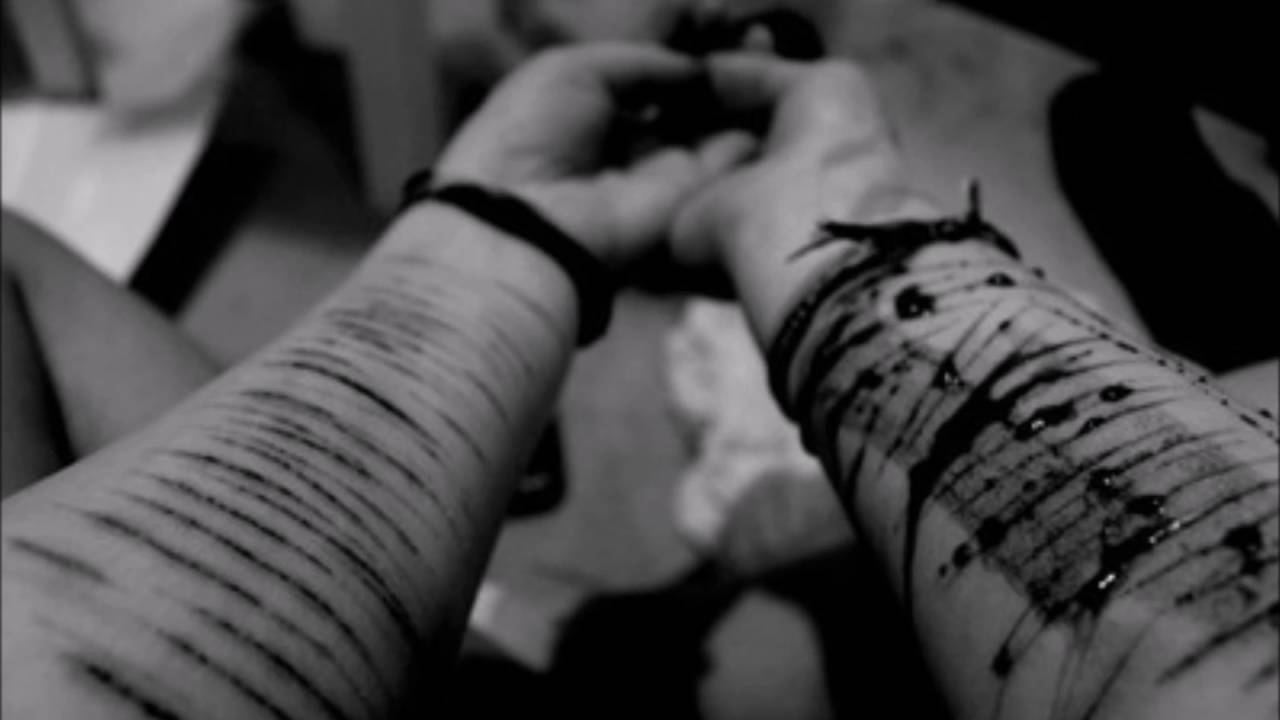 Как выявить склонность подростка к суициду?По внутренним переживаниям:Безнадежность, опустошенность, ощущение тупика.Не чувствует своей способности справиться с проблемами, найти выход из ситуации.Беспомощность, бессилие.Чувство неполноценности, никчемности.Чувство одиночества и изоляции.По внешнему поведению:Быстрая смена чувств, изменчивость настроения, быстро вспыхивают и гаснут.Синдром тревожного поведения: подъем настроения с признаками суеты и спешки.Апатия, отсутствие интереса к чему-либо.Подросток уклоняется от обязанностей.Неспособность планировать дела, сонливость, бесполезное времяпровождение.Внешнее спокойствие с погруженностью «в себя», отрешенности от забот.Уход в мир фантазий, признаки бегства от реальности.Нарастание немотивированной агрессивности, высокая ранимость и бурные реакции на неудачи.Выраженное чувство вины и стыда, отчетливая неудовлетворенность собой;Начал употреблять алкоголь, наркотики, токсические вещества.Противоречивость, двойственность намерений.Синдром завершения дел: внезапно успокаивается, приводит в порядок свои дела, пишет смс, записки и письма, раздаривает свои любимые вещи – «прощается».Как же действовать родителям в такой ситуации?Сохраняйте контакт со своим ребенком. Важно постоянно общаться с подростком, несмотря на растущую в этом возрасте потребность в отделении от родителей. Говорите с ребенком о его жизни, уважительно относитесь к тому, что кажется ему важным и значимым. Приходя домой после работы, не начинайте общение с претензий, даже если ребенок что-то сделал не так. Проявите к нему интерес, обсуждайте его ежедневные дела, задавайте вопросы. Говорите о перспективах в жизни и будущем. Узнайте, чего ваш ребенок хочет, как он намерен добиваться поставленной цели. Говорите с ребенком на серьезные темы: В чем смысл жизни? Что такое дружба, любовь, смерть, предательство? Не бойтесь делиться собственным опытом, собственными размышлениями. Задушевная беседа на равных всегда лучше, чем «чтение лекций». Сделайте все, чтобы ребенок понял: сама по себе жизнь – эта та ценность, ради которой стоит жить.  Дайте понять ребенку, что опыт поражения также важен, как и опыт в достижении успеха. Рассказывайте чаще о том, как вам приходилось преодолевать те или иные трудности. Проявите любовь и заботу, разберитесь, что стоит за внешней грубостью ребенка.  Вовремя обратитесь к специалисту, если поймете, что вам по каким-то причинам не удалось сохранить контакт с ребенком. Родителям стоит пересмотреть отношения с подростком, воспринимать его как взрослую личность со своим мировоззрением, мнением, ценностями и убеждениями. Самое главное – дать почувствовать ребенку, что он небезразличен и любим. Нужно убедить его, что душевные раны со временем заживают, что безвыходных ситуаций не бывает, и главное – помочь ему увидеть выход.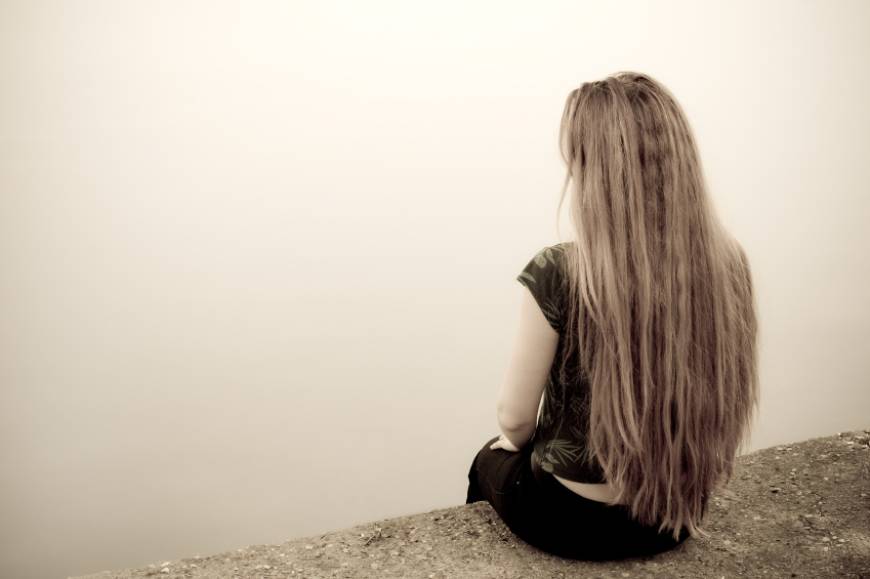 ЕДИНЫЙ ОБЩЕРОССИЙСКИЙ ТЕЛЕФОН ДОВЕРИЯ:8-800-2000-122!Также Вам могут помочь психологи и специалисты нашего Центра(услуга предоставляется БЕСПЛАТНО)Наш адрес:623751 Свердловская обл., г. Реж,ул.О.Кошевого д.11Телефон / факс:8(34364) 3-39-39, 3-36-75Е-mail: soc082@egov66.ruГосударственное автономное учреждение социального обслуживания населения Свердловской области «Социально-реабилитационный центр для несовершеннолетних Режевского района»Памятка родителям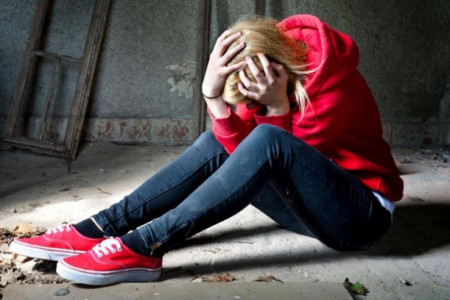 ПРОФИЛАКТИКА СУИЦИДАЛЬНОГО ПОВЕДЕНИЯ